Obec Záchlumí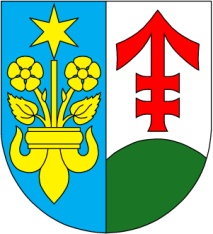 Zasedání zastupitelstva obce č. 28/2014ze dne 16. června  2014 Usnesení  č. 28/2014Zastupitelstvo obce schvaluje:  Jednání dle navrženého programu zasedání.Závěrečný účet obce Záchlumí za rok 2013 bez výhrad. Účetní závěrku obce Záchlumí za rok 2013.Smlouvu o nájmu prostoru sloužícího k podnikání č. 1/2014.Zrušení záměru směnit pozemky p.č. 203/2, 203/4, 203/8, 209/2 a 209/23. Určení ceny při prodeji pozemků p.č. 209/23, 209/25, 203/4 a 209/2 dle bonity půdy (BPEJ uvedené v katastru nemovitostí) .Uzavření Kupní smlouvy č. 1/2014 na pozemky p.č. 209/23, 209/25, 203/4 a 209/2 s  jediným zájemcem.Smlouvy o výpůjčce pozemku č. 1/2014 na část pozemku p.č. 256/4 s  jediným zájemcem.Rozpočtové opatření č. 5/2014 (viz příloha zápisu).   Výpověď Smlouvy o energetickém poradenství a správě odběrných míst a odběrných zařízení pro spotřebu elektrické energie a zemního plynu ze dne 26.6.2013 s firmou Energie pod kontrolou.Místem pro konání slavnostních obřadů uzavření manželství společenskou místnost Obecního domu č. p . 17, a to každou třetí sobotu v měsíci.Zastupitelstvo obce neschvaluje:Záměr na stavbu skateparku v obci Záchlumí.   Zastupitelstvo obce bere na vědomí:Kontrolu usnesení.Rozpočtové opatření č. 4/2014 (viz příloha zápisu).  Vypracováno dne:  23.6.2014  Starostka:  Šárka Trávníčková       Ověřili:    Dagmar Bocanová                         Josef Šach